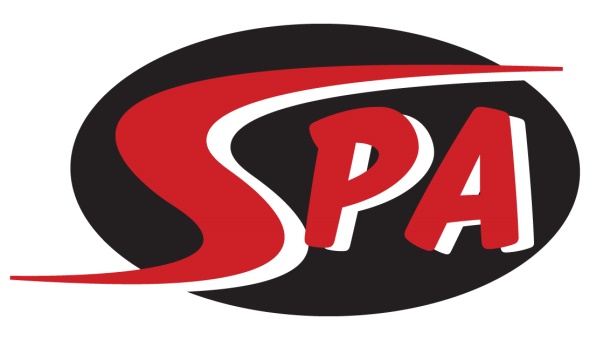 Senior Prep GroupThe Senior Prep Group is swimmers ages 11–14 years old, and not yet in high school that have demonstrated the desire and ability to take their swimming to the highest level. The goal of swimmers in this group will be to maximize their competitive potential while maintaining focus on proper technique. We encourage swimmers in the group to take responsibility for their own personal success while encouraging teammates to do the same. The Senior Prep group is goal oriented with the desire to compete at qualifying-time only championship meets. Short-, Mid- and Long-term goals will be a focus for all Senior Prep swimmers with their coach.Practice & Meet CommitmentSenior Prep workouts are offered 6 days a week for 1.25-3 hours including dry land during the school year, including one morning practice. For best results swimmers should attend all scheduled practices. Dry land training is a daily focus with emphasis on gaining strength, increasing coordination and flexibility, and preventing injury for sustained growth. Swim meets are an important part of training. All meets are posted on the SPA website under the “Meets” tab and are typically 1-2 times per month. Senior Prep swimmers are expected to attend all meets recommended by their coach, and the highest-level championship meet for which they qualify.Group ExpectationsSwimmers placed in Senior Prep will be able to:Show an IMX score from previous competitionComplete 4 x 100 Free on 1:20Complete 6 x 100 kick on 1:50Show a commitment to training/competition through regular and stable practice/meet attendanceSwimmers in Senior Prep are expected to:sign a group commitment agreement with their coachattend all scheduled practiceswork toward achieving “A” and “AA” National Motivational Times as well as Gulf Age Group and TAGS time standardscompete in all championship meets for which they qualifyNext StepsFrom Senior Prep, swimmers will move to the Senior group when they enter high school.Training Equipment – RequiredMesh Equipment BagGoggles (2 pairs)Pull BuoyKick BoardYlon SnorkelGreen Strokemaker PaddlesFinsPractice suit – no board shorts or two-piece suitsWater BottleAthletic Shoes and Clothes for Dry LandCompetition Apparel – RequiredSPA Racing SuitSPA Swim CapSPA T-shirt and/or SPA warm ups.($185 per month includes facility fee)